Tamamlanan PUKO Çevrimi Örnekleri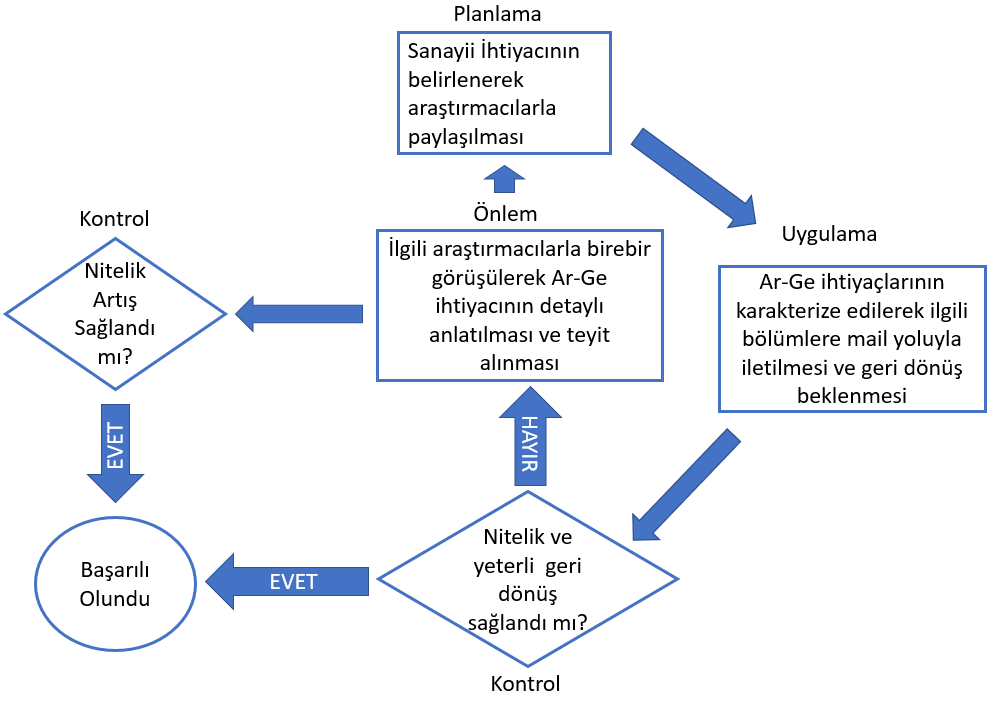 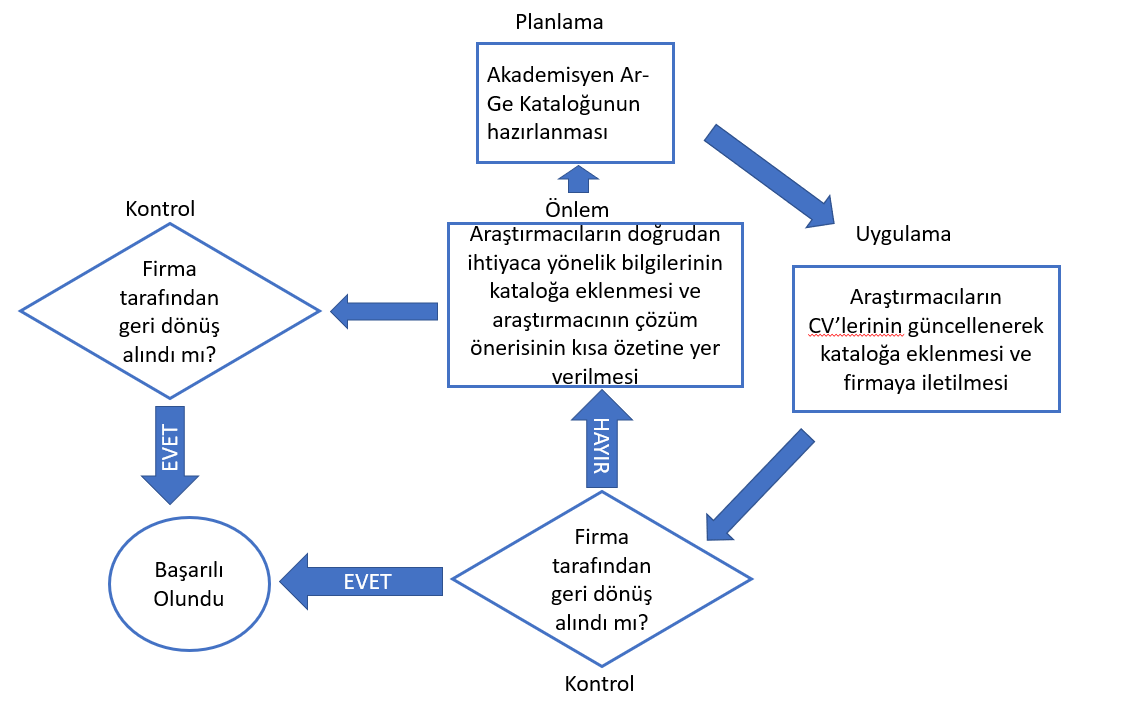 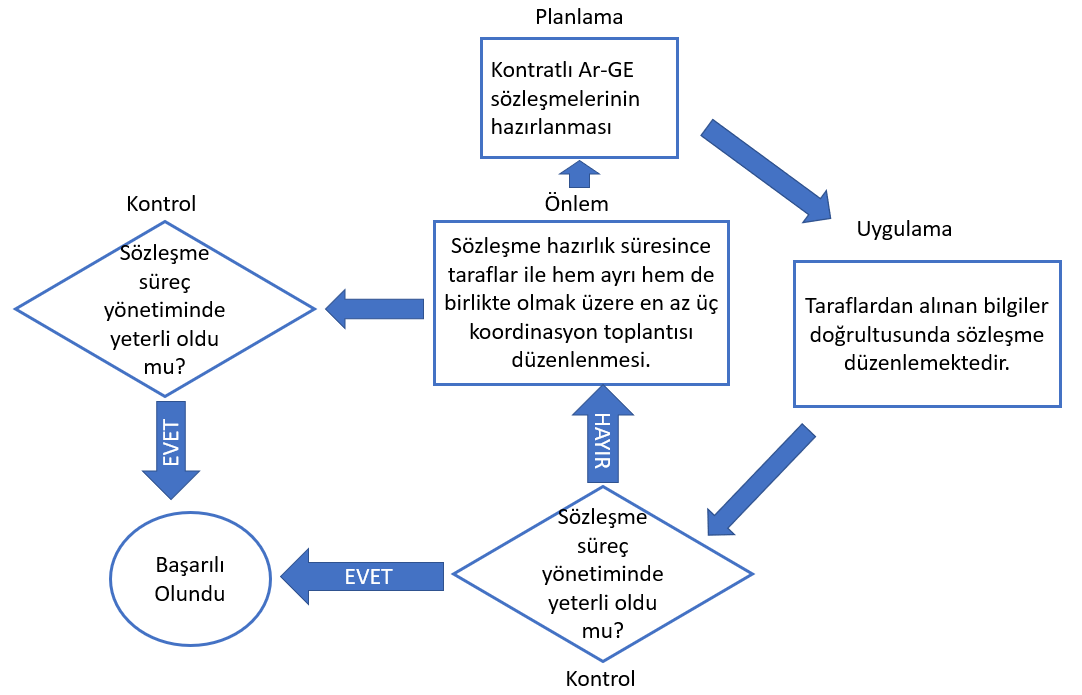 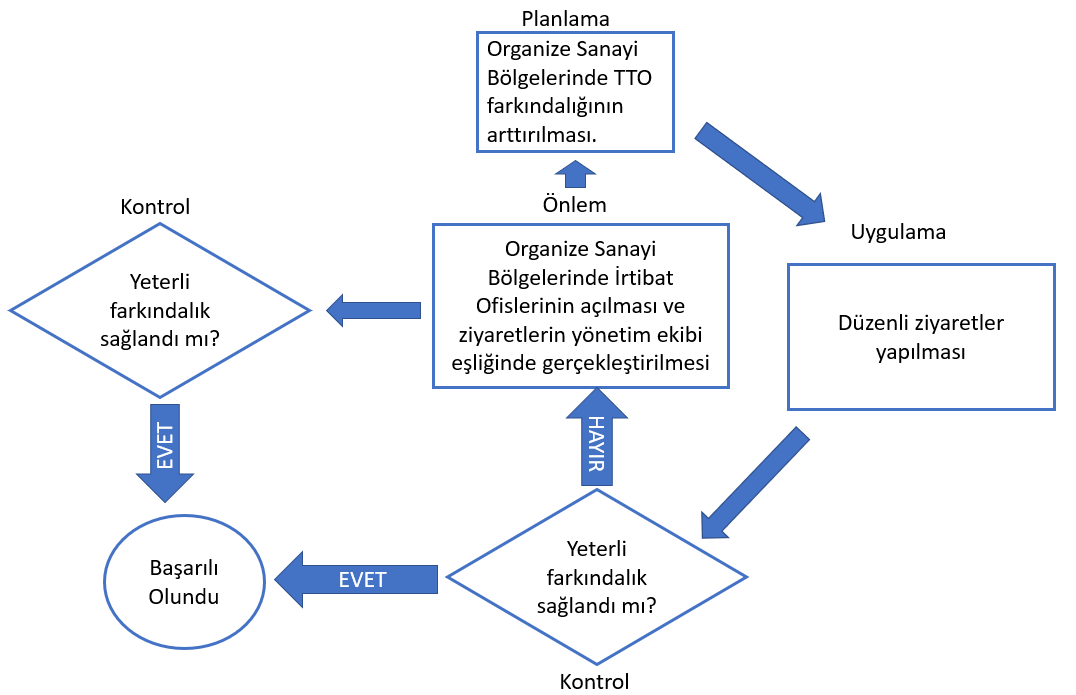 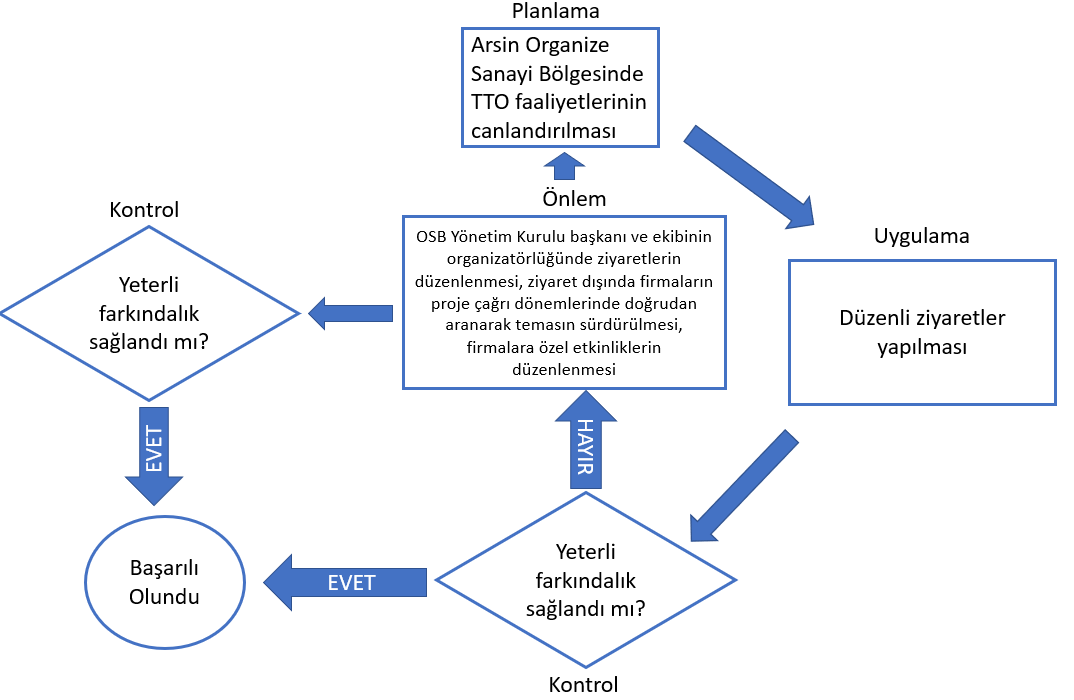 NoPlanlananUygulananKontrolÖnlem1Sanayii İhtiyacının belirlenerek araştırmacılarla paylaşılmasıSanayici tarafından alınan Ar-Ge ihtiyaçlarının karakterize edilerek ilgili bölümlere mail yoluyla iletilmekte ve geri dönüş beklenmektedirSürecin değerlendirilmesi sonucunda ilgili olmasına rağmen birçok araştırmacının geri dönüş sağlamadığı görülmüştür,  Anahtar / Kilit rol alabilecek araştırmacılar başta olmak üzere tüm araştırmacılar telefonla aranılarak Ar-Ge ihtiyacı detaylı anlatılmakta ve teyit alınmaktadır.2Sanayici tarafından iletilen Ar-Ge ihtiyaçlarına cevap verebilecek araştırmacıların kataloglanmasıKataloglar hazırlanırken araştırmacıların CV’leri kataloglara eklenmektedir.Kataloglar sanayiciye gönderildikten sonra çok fazla dönüş alınamadığı görülmüştür.Sanayici görüşlerinin alınarak, araştırmacıların doğrudan ihtiyaca yönelik bilgilerinin kataloğa konulması ve araştırmacının çözüm önerisinin kısa özetine yer verilmesi sağlanmıştır.3.Koordinasyon kapasitesi yüksek Kontratlı Ar-GE sözleşme tasarımıKontratlı Ar-Ge sözleşmesine iş paketleri hükmü eklenmektedir.Yürütücü araştırmacılardan alınan geri bildirimler ışığında sözleşme içerisinde koordine edici bir hüküm olmaması iş birliğinin koordinasyon potansiyelini düşürmektedir.  Sözleşme hazırlık süresince Ayrı ve paydaşlar birlikte olmak üzere en az üç koordinasyon toplantısı düzenlenmesi.  4. Organize Sanayi Bölgesi firmaları arasında kamu kaynaklarının efektif kullanımı ve TTO farkındalığının arttırılması.Şehrin en büyük iki Organize Sanayi Bölgesinde (Arsin OSB ve Beşikdüzü OSB) irtibat ofisi kurulduOnline toplantıların özellikle farkındalık yaratma hususunda etkisinin düşük olduğu gözlenmiştir. Ayın dört günü iki TTM personelinin Arsin OSB ve Beşikdüzü OSB irtibat ofisinde mesai yapmasının sağlanması. 5Arsin Organize Sanayi Bölgesinde TTO faaliyetlerinin canlandırılmasıDüzenli ziyaretler yapılmasıYeterli farkındalık sağlanamadıOSB Yönetim Kurulu başkanı ve ekibinin organizatörlüğünde ziyaretlerin düzenlenmesi, ziyaret dışında firmaların proje çağrı dönemlerinde doğrudan aranarak temasın sürdürülmesi, firmalara özel etkinliklerin düzenlenmesi